Komisija za mandatna vprašanja, volitve in imenovanjaDatum 12. 6. 2015		Z A P I S N I K3. dopisne seje Komisije za mandatna vprašanja,volitve in imenovanja, ki je potekalav  petek, 12.6.2015 od 10.30 do 13.00 ure. Po telefonu so glasovali: Mirko Kozelj, Sebastian Mohar in Simon Kuhar Dnevni red:Predlog sklepa o imenovanju člana skupščine javnega podjetja 
Komunala Kranj, d.o.o Gradivo: Na podlagi obvestila Komunale Kranj o poteku mandata članu skupščine javnega podjetja Komunala Kranj, d.o.o Alešu Puharju, je komisija razpisala zbiranje predlogov za imenovanje člana skupščine. Pravočasno, to je do 12. 6. 2015 do 10.00 ure je prispel samo predlog župana, kateri za člana skupščine Komunale Kranj, d.o.o. predlaga dosedanjega člana skupščine, Aleša Puharja s priloženo Izjavo o soglasju. Komisija je glasovala o prejetem predlogu župana o imenovanju Aleša Puharja za člana skupščine za dobo štirih let od imenovanja.Aleš Puhar, ponovno predlagani kandidat, ima dolgoletne izkušnje s poslovanjem in organiziranostjo Komunale Kranj, kot tudi z delovanjem v organih, ki sprejemajo najpomembnejše odločitve v zvezi s poslovanjem in opravljajo tudi nadzor nad poslovanjem različnih pravnih oseb v javnem sektorju. Predlagani kandidat je podal pisno izjavo, v kateri soglaša s predlogom za imenovanje. Predsednik in člana Komisije za mandatna vprašanja, volitve in imenovanja so soglašali z navedenim predlogom in sprejeli naslednji  SKLEP:Komisija za mandatna vprašanja, volitve in imenovanja predlaga občinskem svetu Občine Šenčur, da sprejme naslednji sklep:Za člana skupščine Komunala Kranj, j.p, d.o.o se imenuje Aleš Puhar, Srednja vas 16a, 4208 Šenčur, uslužbenec občinske uprave Občine Šenčur, vodja oddelka za prostorsko in komunalno dejavnost.Sklep je bil SOGLASNO sprejet. Predsednik komisije za mandatna vprašanja volitve in imenovanja								      Mirko Kozelj l.r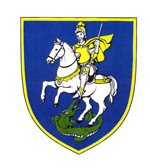 OBČINA ŠENČURKranjska cesta 114208 Šenčurtel. 04 – 2519-100  fax. 2519-111e-mail:url:www.sencur.si